Уважаемые жители села Красный Завод!У нас появилась возможность участия в конкурсе на предоставление средств для решения насущных вопросов нашего села. Выиграв в конкурсе, из средств краевого бюджета мы можем получить до 1 миллион 700 000 тысяч рублей! Но для этого нам необходимо совместно с Вами составить проект наиболее значимой для нас с Вами задачи. Для этих целей мы просим Вас указать объект, имеющий первостепенную необходимость в приобретении или возведении, благоустройстве, ремонте.  Выиграть в конкурсе наше село может только при активном участии граждан, т.е. если жители примут участие в выборе объекта, который хотелось бы видеть в нашем поселении. Объект может быть новым.Одним из условий конкурса является согласие граждан на софинансирование данных работ. Все работы будут проходить под контролем со стороны населения.Просим Вас определить какую сумму Вы готовы внести для участия в программе по выбранному Вами направлению:- 100 руб.  _______-  200 руб. ________Мое предложение __________ руб.Иной вклад:___________________________________________(трудовое участие в реализации проекта, предоставление техники, материалов и т.д.)Итоги анкетирования мы подведем на Итоговом собрании граждан по обсуждению проекта, установлению вклада населения на его реализацию, а также выбору инициативной группы собрание состоится 10.11.2022 года 
11 ч.00 м.     по адресу: с Красный Завод, ул. Центральная, 7.Более подробную информацию о ППМИ и участии в конкурсе Вы можете получить, обратившись к Главе Краснозаводского сельсовета Мехоношину Олегу Васильевичу, телефон 89233376539.Так же Вы можете принять активное участие в работе инициативной группы, для этого оставьте свои данные для связи:________________________  			                                             (Ф.И.О.)              	   (Телефон)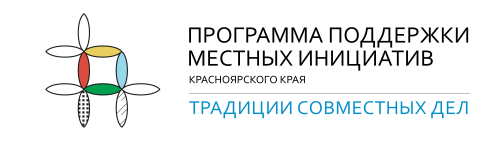 